Администрация Ипатовского городского округа Ставропольского края                                                Комиссия по делам несовершеннолетних и защите их прав Ипатовского городского округа Ставропольского краяПАМЯТКА для родителей и подростков «ОСТОРОЖНО, ВЕЙПЫ!Ежедневно на улицах городов мы видим людей, выдыхающих большое количество пара, использующих для этого специальные устройства-вейпы.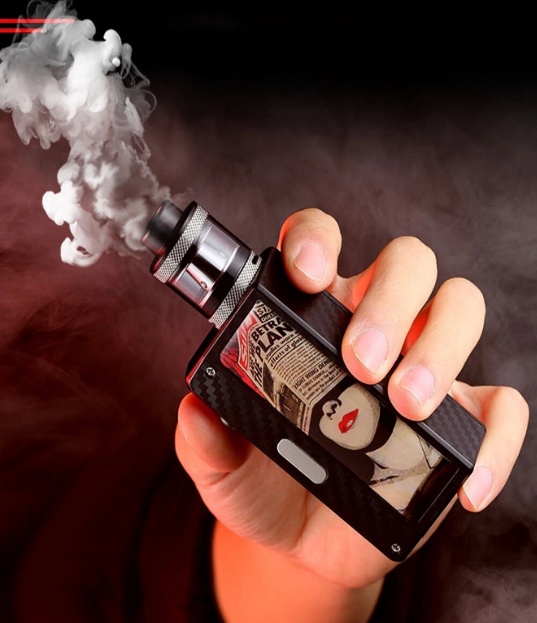 Вейпы- это электронные сигареты, мини-кальяны. Вейпинг (от английского - vaping -парение) - процесс курения электронной сигареты, испарителей и других подобных устройств. Вейперами называют курильщиков, которые курят не обычные сигареты, а сигареты с электронной начинкой. Вейперы пропагандируют курение электронных устройств как безопасную альтернативу обычным сигаретам.На самом деле так ли безвреден вейп?Курение вейпов вызывает психологическую зависимость.  Таким образом, потребление электронных сигарет, сводит к нулю все шансы курильщика когда-нибудь полностью отказаться от курения. Курение парящих устройств не является альтернативой курению обычных сигарет.Курение электронных устройств может вызвать рак, заболевания легких и сердца.Курение электронных устройств не исключает никотиновую зависимость.Общее использование одним устройством может привести к заражению гепатитом и туберкулезом.Чрезмерный нагрев курительного раствора в электронных сигаретах способствует изменению состава, трансформируя безопасные химические вещества в опасные для здоровья вещества (альдегиды).Кроме того, используя устройство для парения в общественных местах среди детей и молодежи, вероятен большой риск подать заразительный пример не только для взрослых, но и для детей, подростков, и, возможно те, кто не курил вообще, начнут курить именно с этого испаряющего устройства.  Доказано, что одна треть подростков, попробовавших электронные сигареты, прежде никогда не курили. Попробовав электронные сигареты из любопытства, они быстро становятся стойкими потребителями электронных сигарет и традиционных табачных изделий, так называемыми «двойными». курильщиками. А это как раз то, к чему стремятся табачные компании.             Помните! Курение вредно и опасно, каким бы образом оно ни осуществлялось. Ни табачные изделия, ни вейпы, ни кальян, ни электронные сигареты не принесут никакой пользы. Надо всегда помнить об этом. Берегите себя и своих детей!